Facebook[CAREER READY BOOTCAMP] 4 dni. 18 pedagoških ur. 5 podjetij. Strokovnjaki iz prakse. Simulacije. Psihološko testiranje. 👉 Lažji prehod na trg dela! 💪📆 22., 23., 29. in 30. november na Ekonomski fakulteti🧲 Personal branding in LinkedIn 👔 Poslovni bonton in 🖐 timsko delo💸 Prvi razgovor, pogajanja za plačo in💰osebne finance 🏆 Osebni in karierni razvojVeč info in prijava 👉www.ef.uni-lj.si/career-ready-bootcamp/urnik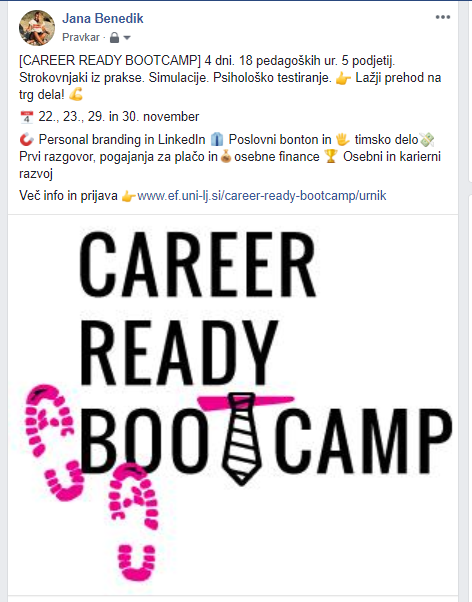 